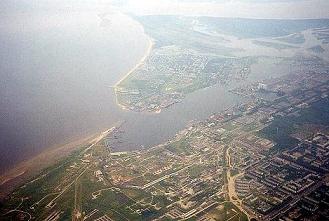 Северодви́нск - город областного подчинения, ведущий промышленный центр Архангельской области и Северо-Запада России, расположен в 35 километрах к западу от Архангельска на побережье Белого моря. Основан как город-спутник крупнейшего судостроительного комплекса страны. Территория муниципального образования «Северодвинск», в который входят близлежащие поселения, составляет 119 349 га. Площадь самого города - 12 051 га.
Географические координаты: 64° 34' с.ш., 39° 49' в.д. Численность постоянного населения муниципального образования «Северодвинск» на 1 января 2017 года составила 185,1 тыс. человек: из них 184,0 тыс. человек - жители города Северодвинска; 1,1 тыс. человек проживают в сельской местности. В среднегодовом исчислении численность трудовых ресурсов Северодвинска в 2016 году составила 112,9 тыс. человек, из них в экономике города занято 89,0 тыс. человек (48% общей численности постоянного населения). Ведущей отраслью экономики Северодвинска является судостроение и судоремонт. Основу экономического потенциала составляют АО «ПО «Севмаш», АО «ЦС «Звездочка», АО «СПО «Арктика» на базе которых создан Северный центр судостроения и судоремонта Объединенной судостроительной корпорации. На судостроительных предприятиях трудится 38,8 тыс. человек (44% занятого в экономике населения города). Доля судостроения в объемах промышленной продукции Архангельской области около 25%. В Северодвинске развито производство пищевых продуктов, производство строительных материалов, мебельное производство, издательская и полиграфическая деятельность. На территории Северодвинска функционируют: 731 предприятие торговли и 335 предприятий общественного питания. Бытовые услуги населению оказывают 715 субъектов малого и среднего предпринимательства. Профессиональную подготовку специалистов в городе осуществляют 3 филиала высших образовательных организаций, 8 организаций среднего профессионального образования. Муниципальная система образования включает 33 средних общеобразовательных школы, 32 дошкольных образовательных учреждения, 11 учреждений дополнительного образования детей. Оказание медицинской помощи осуществляют 11 государственных учреждений здравоохранения, в состав которых входят: 6 больниц, 10 поликлиник, 3 стоматологические поликлиники, 4 диспансера, родильный дом, станция скорой медицинской помощи. Развита система частной медицины.В городе работают 2 кинотеатра, профессиональный драматический театр, городской краеведческий музей, 5 клубных учреждений, парк культуры и отдыха, выставочный зал. Муниципальная библиотечная система включает 11 библиотек. В Северодвинске функционируют 2 детско-юношеские спортивные школы, 3 стрелковых тира, 259 спортивных сооружений, в том числе 62 спортивных зала, 5 стадионов, 11 плавательных бассейнов, 85 спортивных сооружений. 